PAINTBOX SOCIAL
NEWSLETTERPaintBox Pot Luck BBQ Dinner to honour the people who work for us in the building: the cleaning crew, the super, the building manager.  Join us Sunday Sept 7 at the BBQ on the 4th floor.  6 – 9:30PM (Rain date: Sun. Sept 14)  The Social Committee to provide burgers and hotdogs.  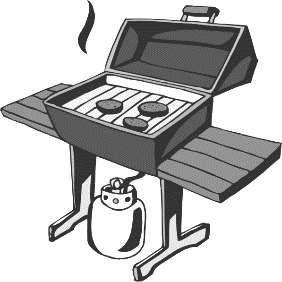 This is a free activity.  BYO beverages (no beer or alcohol).  
People in ODD NUMBER suites, please bring a side dish to share.  People in EVEN NUMBER suites, please bring a dessert to share.So that we can order the right amount of food, please RSVP to paintboxsocial@gmail.com.  Be sure to tell us how many from your suite will be attending.PaintBox Night at the Movies – in the theatre on the 2nd floor.  Free!  Tuesday September 9 at 8:00 sharp.  
Dead Poets Society (1989)  Robin Williams, Robert Sean Leonard, Ethan Hawke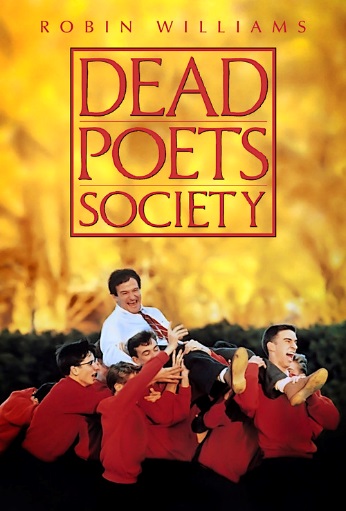 English teacher John Keating inspires his students to a love of poetry and to seize the day.RSVP by stopping by the concierge desk in the lobby or emailing them at paintbox.concierge@gmail.com . There are only 17 seats, so reserve yours today!We have an active Social Committee.  Please join our committee and be active in the PB community!